О внесении изменений в постановление администрации муниципального образования рабочий поселок Первомайский Щекинского района от 18.04.2014 № 97 «Об утверждении актуализированных схем водоснабжения и водоотведения на территории МО р.п. Первомайский Щекинского района»Руководствуясь статьей 6 Федерального закона 07.12.2011 № 416-ФЗ «О водоснабжении и водоотведении», «Правилами разработки и утверждения схем водоснабжения и водоотведения; требований к содержанию схем водоснабжения  и водоотведения», утверждённых постановлением правительства Российской Федерации от 05 сентября 2013 №782 «О схемах водоснабжения и водоотведения», Федеральным законом от 06 октября 2003 года №131-Ф3 «Об общих принципах организации местного самоуправления в Российской Федерации», на основании Устава МО р.п. Первомайский Щекинского района, администрация МО р.п. Первомайский Щекинского района ПОСТАНОВЛЯЕТ:1. Внести изменения в Приложение к постановлению администрации муниципального образования рабочий поселок Первомайский Щекинского района от 18.04.2014 № 97 «Об утверждении актуализированных схем водоснабжения и водоотведения на территории МО р.п. Первомайский Щекинского района, изложив его в следующей редакции (Приложение).2. Опубликовать настоящее постановление в информационном бюллетене «Первомайские вести» и разместить на официальном сайте администрации МО р.п.Первомайский Щекинского района.3. Контроль за исполнением настоящего постановления оставляю за собой.4.  Постановление вступает в силу со дня официального опубликования.Глава администрацииМО р.п. ПервомайскийЩекинского района 						И.И. Шепелёва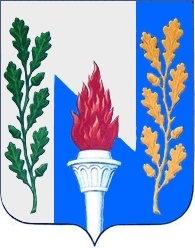 Схема водоотведения муниципального образования рабочий посёлок Первомайский Щёкинского района Тульской областина 2021-2031 гг.р.п. Первомайский 2021 г.ОГЛАВЛЕНИЕОГЛАВЛЕНИЕ	31.	Существующее положение в сфере водоотведения муниципального образования	61.1.	Описание структуры системы сбора, очистки и отведения сточных вод на территории муниципального образования и деление его территории на эксплуатационные зоны	61.2.	Описание результатов технического обследования централизованной системы водоотведения, включая описание существующих канализационных очистных сооружений, в том числе оценку соответствия применяемой технологической схемы очистки сточных вод требованиям обеспечения нормативов качества очистки сточных вод, определение существующего дефицита (резерва) мощностей сооружений и описание локальных очистных сооружений, создаваемых абонентами	81.3.	Описание технологических зон водоотведения, зон централизованного и нецентрализованного водоотведения (территорий, на которых водоотведение осуществляется с использованием централизованных и нецентрализованных систем водоотведения) и перечень централизованных систем водоотведения	201.4.	Описание технической возможности утилизации осадков сточных вод на очистных сооружениях существующей централизованной системы водоотведения	211.5.	Описание состояния и функционирования канализационных коллекторов и сетей, сооружений на них, включая оценку их износа и определение возможности обеспечения отвода и очистки сточных вод на существующих объектах централизованной системы водоотведения	221.6.	Оценка безопасности и надежности централизованных систем водоотведения и их управляемости	251.7.	Оценка воздействия сбросов сточных вод через централизованную систему водоотведения на окружающую среду	261.8.	Описание территорий муниципального образования, неохваченных централизованной системой водоотведения	291.9.	Описание существующих технических и технологических проблем системы водоотведения муниципального образования	291.10.	Сведения об отнесении централизованной системы водоотведения (канализации) к централизованным системам водоотведения поселений или городских округов, включающие перечень и описание централизованных систем водоотведения (канализации), отнесенных к централизованным системам водоотведения поселений или городских округов, а также информацию об очистных сооружениях (при наличии), на которые поступают сточные воды, отводимые через указанные централизованные системы водоотведения (канализации), о мощности очистных сооружений и применяемых на них технологиях очистки сточных вод, среднегодовом объеме принимаемых сточных вод.	382.	Балансы сточных вод в системе водоотведения	412.1.	Баланс поступления сточных вод в централизованную систему водоотведения и отведения стоков по технологическим зонам водоотведения	412.2.	Оценка фактического притока неорганизованного стока (сточных вод, поступающих по поверхности рельефа местности) по технологическим зонам водоотведения	412.3 Сведения об оснащенности зданий, строений, сооружений приборами учета принимаемых сточных вод и их применении при осуществлении коммерческих расчетов	422.4 Результаты ретроспективного анализа за последние 10 лет балансов поступления сточных вод в централизованную систему водоотведения по технологическим зонам водоотведения и по муниципальному образованию с выделением зон дефицитов и резервов производственных мощностей	432.5 Прогнозные балансы поступления сточных вод в централизованную систему водоотведения и отведения стоков по технологическим зонам водоотведения на срок не менее 10 лет с учетом различных сценариев развития муниципального образования	453.	Прогноз объема сточных вод	463.1 Сведения о фактическом и ожидаемом поступлении сточных вод в централизованную систему водоотведения	463.2 Описание структуры централизованной системы водоотведения (эксплуатационные и технологические зоны)	463.3 Расчет требуемой мощности очистных сооружений исходя из данных о расчетном расходе сточных вод, дефицита (резерва) мощностей по технологическим зонам сооружений водоотведения с разбивкой по годам	473.4 Результаты анализа гидравлических режимов и режимов работы элементов централизованной системы водоотведения	493.5 Анализ резервов производственных мощностей очистных сооружений системы водоотведения и возможности расширения зоны их действия	494.	Предложения по строительству, реконструкции и модернизации (техническому перевооружению) объектов централизованной системы водоотведения	504.1.	Основные направления, принципы, задачи и целевые показатели развития централизованной системы водоотведения	504.2.	Перечень основных мероприятий по реализации схем водоотведения с разбивкой по годам	524.3.	Технические обоснования основных мероприятий по реализации схем водоотведения	534.4.	Сведения о вновь строящихся, реконструируемых и предлагаемых к выводу из эксплуатации объектах централизованной системы водоотведения	544.5.	Сведения о развитии систем диспетчеризации, телемеханизации и об автоматизированных системах управления режимами водоотведения на объектах организаций, осуществляющих водоотведение	544.6.	Описание вариантов маршрутов прохождения трубопроводов (трасс) по территории муниципального образования, расположения намечаемых площадок под строительство сооружений водоотведения и их обоснование	544.7.	Границы и характеристики охранных зон сетей и сооружений централизованной системы водоотведения	554.8.	Границы планируемых зон размещения объектов централизованной системы водоотведения	555.	Экологические аспекты мероприятий по строительству и реконструкции объектов централизованной системы водоотведения	555.1.	Сведения о мероприятиях, содержащихся в планах по снижению сбросов загрязняющих веществ, иных веществ и микроорганизмов в поверхностные водные объекты, подземные водные объекты и на водозаборные площади	555.2.	Сведения о применении методов, безопасных для окружающей среды, при утилизации осадков сточных вод	566.	Оценка потребности в капитальных вложениях в строительство, реконструкцию и модернизацию объектов централизованной системы водоотведения	577.	Целевые показатели развития централизованной системы водоотведения	588.	Перечень выявленных бесхозяйных объектов централизованной системы водоотведения (в случае их выявления) и перечень организаций, уполномоченных на их эксплуатацию	58Существующее положение в сфере водоотведения муниципального образованияОписание структуры системы сбора, очистки и отведения сточных вод на территории муниципального образования и деление его территории на эксплуатационные зоныРабочий посёлок Первомайский – составная часть МО Щекинский район, входящего в состав субъекта Российской федерации – Тульской области. Муниципальное образование рабочий поселок Первомайский расположено в северно-восточной части МО Щекинский район.В соответствии с распоряжением Правительства Российской Федерации от 29.07.2014г. № 1398-р городское поселение рабочий поселок Первомайский входит в перечень монопрофильных муниципальных образований Российской Федерации (моногородов). ОАО «Щекиноазот» является градообразующим предприятием.Площадь составляет 1793га,  На севере, западе и юго-западе МО р.п. Первомайский граничит с МО Яснополянское, на востоке и юго-востоке – с МО Ломинцевское, на юге — с МО г.Щекино.Население муниципального образования составляет – 9080чел.В настоящее время действует централизованная система водоотведения, принимающая хозяйственно-бытовые и производственные сточные воды. Сточные воды подвергаются сложному и многоступенчатому процессу полной биологической очистки на очистных сооружениях ОАО «Щекиноазот».Канализационные магистральные сети составляют всего – 27,5 км, из них главные коллекторы р. п. Первомайский – 4,5 км. Средний износ – 75 %. Охват жилого фонда системой канализации составляет: для капитальной застройки – 98%; для индивидуальной – 40,3%.Количество сточных вод – хозяйственно-бытовых12821,9 м3/сут., - производственных 2181,5 м3/сут. На канализационной сети действуют 4 канализационные станции перекачки: КНС №7 - №10.Канализационная сеть проложена с учетом рельефа местности. Стоки от жилых домов, организаций и промпредприятий по городской системе коммунальной канализации самотеком поступают на канализационные насосные станции (КНС). Очищенные сточные воды рабочего поселка Первомайскийсбрасываются в реку Деготня.Эксплуатация систем канализационного хозяйства возложена на организацию АО «Щёкинское жилищно-коммунальное хозяйство» (АО «ЩЖКХ»), которая обслуживает весь р.п. Первомайский и является собственником сетей. АО «ЩЖКХ» осуществляет деятельность в сфере хозяйственно-бытового водоотведенияр.п. Первомайский в части сбора и транспортирования сточных вод.ОАО «Щекиноазот» осуществляет деятельность в сфере хозяйственно-бытового водоотведения в р.п. Первомайскийв части очистки сточных вод.Централизованное водоотведение в р.п. Первомайский состоит из 1 эксплуатационной зоны.Описание результатов технического обследования централизованной системы водоотведения, включая описание существующих канализационных очистных сооружений, в том числе оценку соответствия применяемой технологической схемы очистки сточных вод требованиям обеспечения нормативов качества очистки сточных вод, определение существующего дефицита (резерва) мощностей сооружений и описание локальных очистных сооружений, создаваемых абонентамиВ р.п. Первомайский эксплуатируются одни очистные сооружения, принадлежащие на праве собственности ОАО «Щекиноазот».Очистные сооружения введены в эксплуатацию в 1954 году с проектной производительностью10 000 м3/сут. В 1974-1975 годах реализован проект расширения очистных сооружений, в результате чего их производительность составила 38000 м3/сут.В 2018 году реализован проект по строительству новых очистных сооружений промышленно-ливневых сточных вод производительностью 24120 м3/сут.Очистные сооружения ОАО «Щекиноазот» состоят из двух технологических отделений:- Отделение очистки хозяйственно-бытовых и промышленных сточных вод проектной производительностью 38000 м3/сут. производит: биологическую очистку промышленных сточных вод ОАО «Щекиноазот», хозяйственно-бытовых г. Щёкино, механическую и полную биологическую очистку хозяйственно-бытовых стоков ОАО «Щекиноазот», п. Первомайского, стабилизацию выделенного из хозяйственно-бытовых стоков осадка и избыточного активного ила, доочистку биологически очищенных сточных вод на кварцевых фильтрах, ультрафиолетовое обеззараживание очищенных сточных вод.- Отделение очистки промышленных и промливневых сточных вод проектной производительностью 24120 м3/сут. производит биологическую очистку промышленных и промливневых сточных вод промплощадки ОАО «Щекиноазот». Основными процессами являются: насосная станция подачи сточных вод на очистные сооружения, механическая очистка поступающего стока на фильтрах-процеживателях, усреднение промышленного и промливневого стока, биологическая очистка в аэротенках, разделение иловой смеси с помощью мембранного биореактора, механическое обезвоживание избыточного активного ила на декантерах, ультрафиолетовое обеззараживание очищенных сточных вод.Режим работы цеха – непрерывный.Сведения по очистным сооружениямОАО «Щекиноазот» представлены в таблице 1.Таблица 1. Сведения по очистным сооружениям р.п. ПервомайскийОАО «Щекиноазот»Отделение очистки хозяйственно-бытовых и промышленных сточных водВ состав очистных сооружений цеха входит отделение механической очистки, отделение биологической очистки с установкой денитрификации и установка доочистки биологически очищенных сточных вод с УФ-установкой.Отделение механической очисткиОтделение механической очистки предназначено для выделения хозяйственно бытовых сточных вод взвешенных примесей минерального и органического происхождения, уплотнения избыточного активного ила, сбраживания и подсушки удаляемого осадка и избыточного активного ила на иловых картах. Хозяйственно бытовые стоки в отделение механической очистки от р. пос. Первомайсокого, ОАО «Химволокно», промплощадки ОАО «Щекиноазот» подаются насосными станциями №1, 2, 3, 3а в приемную камеру.Из приемной камеры стоки поступают в горизонтальные песколовки с круговым движением воды, для выделения из них нерастворенных минеральных примесей (в основном песка).После песколовок хозяйственно бытовые стоки поступают в первичные отстойники вертикального типа, где из сточной жидкости удаляется нерастворённые органические вещества (оседающие и всплывающие). Удаление выпавшего осадка из конусной части отстойника производится по иловым трубам под гидростатическим давлением столба воды, находящейся над осадком, в резервуар сырого осадка, куда также поступает уплотненный избыточный ил из илоуплотнителей.Смесь осадка из первичных отстойников и уплотненного избыточного ила насосами подается в метантенки для сбраживания, затем сброженный осадок перекачивается на иловые карты для дренирования и подсушки осадка. Осветленная вода после первичных отстойников и илоуплотнителей самотеком поступает в камеру смешения. Сюда же в камеру смешения, по напорным трубопроводам подаются промстоки от цехов капролактама и сульфата аммония производства капролактама.Из камеры смешения хозяйственно бытовые и промышленные стоки поступают в усреднитель смешанного стока для усреднения по концентрациям загрязнений и количеству поступающих стоков.Отделение биологической очисткиИз усреднителя стоков вместимостью 6000 м3, смешанный сток насосами подается в аэротенки, где происходит биохимический процесс окисления растворенных сложных органических веществ микроорганизмами активного ила в условиях аэробиоза (т.е. наличия в очищаемой сточной жидкости растворенного кислорода за счёт подачи в аэротенки воздуха от нагнетателей воздуха через систему фильтросных труб, установленных в аэротенках) с образованием в конечном итоге окисленных продуктов распада.Иловая смесь из аэротенков для разделения очищенной воды и активного ила распределяется по вторичным отстойникам вертикального и радиального типа.Установка денитрификацииСточная вода цеха ГАС производства капролактама проходит очистку на установке денитрификации.Денитрификация - биохимический процесс восстановления нитритов и нитратов денитрифицирующими бактериями. Бактерии денитрификаторы относятся к группе факультативных анаэробов. При достаточном количестве растворенного кислорода в среде денитрификаторы окисляют органические соединения как обычные аэробные организмы и только при недостатке кислорода осуществляют восстановление нитритов и нитратов.Технологическая схема установки денитрификации включает стадию подготовки усредненного стока, стадию денитрификации.Стадия подготовки предназначена для обеспечения необходимого разбавления сточных вод цеха ГАС хозяйственно бытовой водой, дозирования органического стока, фосфатов, усреднения стока, поступающего в реактор-денитрификатор по количеству и составу.Стадия подготовки включает приемные резервуары органического и нитратного стоков, смеситель, усреднители.Стадия денитрификации предназначена для осуществления основной очистки от азотосодержащих и органических веществ. Она включает: реактор-денитрификатор, оборудованный 10-ю мешалками для поддержания ила во взвешенном состоянии, аэротенки-регенераторы, снабженные аэрационными устройствами, и вторичные отстойники.Денитрифицированный сток (очищенный от азота нитритов и нитратов) поступает в усреднитель смешенного стока для дальнейшей очистки от остаточной органики и азота аммонийного.Установка доочистки сточных водДоочистку сточных вод отождествляют с третьей ступенью очистки. Принимая за первую ступень – механическую очистку, а за вторую ступень – биологическую очистку.При фильтровании биологически очищенной воды в фильтрах происходит снижение массовой концентрации взвешенных веществ путем изъятия частиц активного ила и накопления их в фильтрующей загрузке.Очистка воды при фильтровании рассматривается как результат одновременно протекающих процессов: прилипания частиц взвеси с поверхности зерен фильтрующего материала к ранее прилипшим загрязнениям, и их отрыва под действием гидродинамического давления потока воды при промывке фильтра.После фильтрации доочищенная вода поступает сначала в резервуары чистой промывной воды, а после их заполнения в контактные резервуары, из которых часть воды насосами может быть подана в систему оборотного водоснабжения на повторное использование, остальная – для насыщения кислородом проходит лоток с двумя водосливами и сбрасывается в общий коллектор сброса сточных вод предприятия.Для обеззараживания очищенных сточных вод применяется ультрафиолетовая очистка.Отделение очистки промышленных и промливневых сточных водРаспределение сточных водПромышленные сточные воды и поверхностный сток с территории по существующему самотечному коллектору, поступают в канализационную насосную станцию. В Приемной камере установлена фильтрующая корзина, задерживающая крупные включения (ветки, ветошь, строительный мусор и т.п.). В обычном режиме КНС принимает и перекачивает до 1 200 м3/ч сточных вод, что соответствует максимальному суточному расходу промливневых сточных вод в сухой период и период дождей/снеготаяния низкой интенсивности. При превышении расхода поступающих сточных вод более 1 200 м3/ч (в период весеннего снеготаяния и при дожде средней и высокой интенсивности) сточные воды перекачиваются в аккумулирующие резервуары ливневого стока. Объем аккумулирующих резервуаров позволяет принять расчетный дождь максимальной интенсивности. Опорожнение аккумулирующих резервуаров осуществляется постепенно в течение нескольких дней, следующих после дождя.Распределение, усреднение и первичная обработка концентрированных промышленных сточных водВсе потоки промышленных сточных вод поступают в верхний канал (вход) усреднителейпромстока (3 шт.), где могут объединяются в единый поток при одновременном поступлении.Усреднители осуществляют усреднение потоков концентрированных сточных вод по расходу и концентрации, обеспечивая, таким образом, равномерное смешение концентрированных потоков с основным потоком промливневых сточных вод.Из усреднителей концентрированные промышленные сточные воды насосами подаются в единый напорный коллектор и далее поступают в приемную камеру ленточных фильтров.Механическая очисткаПоток промливневых сточных вод из КНС, усредненный поток концентрированных сточных вод и возвратный поток из аккумулирующих резервуаров ливневого стока поступают в приемную камеру ленточных фильтров. В приемной камере ленточных фильтров все потоки сточных вод смешиваются и далее единым потоком подаются на механическую очистку. Приемная камера ленточных фильтров представляет собой металлическую прямоугольную емкость, примыкающую к корпусу механической очистки, также может выполнять функцию альтернативного узла смешения сточных вод с триполифосфатом натрия, раствор которого дозируется для биогенной подпитки микроорганизмов фосфором.Из приемной камеры ленточных фильтров сточные воды поступают в корпус механической очистки и далее направляются на три ленточных фильтра Salsnes (2 раб. + 1 рез.). Ленточный фильтр является компактным самоочищающимся устройством, предназначенным для удаления из сточных вод крупных отбросов, песка и взвешенных веществ. Принцип действия ленточных фильтров состоит в фильтрации сточных вод через динамический слой мелкодисперсных отложений (динамический слой), накапливаемых на бесконечной фильтрующей ленте с прозором ячейки 0,5 мм. Фильтрованная вода из нижней части ленточных фильтров отводится в усреднителипромливневых стоков (УПЛС).Усреднение механически очищенных сточных водПосле ленточных фильтров сточные воды по самотечным трубопроводам направляются в усреднителипромливневого стока, которые представляют собой открытые железобетонные прямоугольные в плане резервуары. Усреднение осуществляется по двум режимам: только по концентрации или по концентарции и расходу.Предварительная реагентная обработка объединенного потока сточных водВ целях оптимального развития микрофлоры в аэротенках используется её подпитка фосфор-содержащим реагентом (триполифосфат натрия). Узел дозирования установлен в здании механической очистки.Биологическая очистка сточных водУсредненный объединенный поток сточных вод поступает в распределительные лотки трех параллельно работающих аэротенков, условно поделенных на 3 зоны (2 комбинированные зоны и 1 зона аэрации). Комбинированные зоны №1 и 2 могут работать как в аэробном, так и в аноксидном режиме в зависимости от фактического состава поступающих сточных вод, времени года, а также текущих расходов концентрированных потоков. Переход из аэробного в аноксидный режим и обратно осуществляется в ручном режиме. В комбинированных зонах протекают процессы окисления органических веществ, денитрификации и нитрификации. Из комбинированной зоны №2 иловая смесь поступает в зону аэрации. В зоне аэрации протекают процессы остаточного окисления органических веществ и нитрификации.В ситуации, когда проведение денитрификации не требуется (отсутствие нитратов и/или незначительное количество азота аммонийного в поступающем стоке) аэротенк работает на окисление органики, со всеми работающими системами аэрации.Из зоны аэрации трех параллельно работающих аэротенков иловая смесь равномерно распределяется между четырьмя мембранными резервуарами, где установлены 32 мембранные ультрафильтрационные кассеты. К каждой мембранной кассете подводится два трубопровода: подводящий воздуховод для аэрации мембран с целью удаления отложений с фильтрующей поверхности мембран и трубопровод пермеата (фильтрованной воды).Часть потока, соответствующая среднесуточному расходу сточных вод, фильтруется через мембраны и отводится на следующие ступени очистки. Оставшаяся после фильтрации более концентрированная часть иловой смеси поступает в нижний канал мембранных резервуаров, откуда поступает в Резервуар избыточного ила. Назначение резервуара – обеспечить предварительное насыщение иловой смеси растворенным кислородом перед подачей рециркуляционного потока иловой смеси в комбинированную зону №1 аэротенков. Отвод избыточного ила из сооружений биологической очистки осуществляется погружными центробежными насосами подачи избыточного активного ила в илоуплотнители.Доочистка сточных водИз резервуара пермеата сточные воды по трубопроводу поступают на две параллельно работающие Установки УФ обеззараживания сточных вод. Сточные воды, проходя через установки, подвергаются облучению ультрафиолетом, в результате чего происходит деструкция микроорганизмов и обеззараживание сточных вод.После УФ-установок установок сточные воды по единому трубопроводу поступают в резервуар воды для повторного использования, который представляет собой бетонное открытое прямоугольное в плане сооружение.Оставшийся объем обеззараженных очищенных сточных вод после отбора на повторное использование предприятием, направляется в сеть технической воды очистных сооружений через перелив поступает в резервуар обеззараженных сточных вод. Также предусмотрена возможность подачи сточных вод из резервуара через перелив по трубопроводу в коллектор очищенных сточных вод. Далее обеззараженные очищенные сточные воды поступают в контактный резервуар – открытое бетонное сооружение.Из контактного резервуара обеззараженные очищенные сточные воды поступают в резервуар чистой воды и через перелив по трубопроводу направляются на узел коммерческого учета расхода очищенных сточных вод, и далее отводятся на сброс.Обезвоживание избыточного илаПодача избыточного активного ила из системы сооружений биологической очистки осуществляется погружными насосами подачи избыточного активного ила в илоуплотнители, установленными в резервуаре избыточного ила с последующим обезвоживании на центрифугах.Производственный контроль сбрасываемых стоков и качества воды в водном объекте – приемнике сточных водОАО «Щекиноазот» ведет аккредитованная лаборатория Филиал «ЦЛАТИ по Тульской области» ФГБУ «ЦЛАТИ по ЦФО» (№РОСС.RU. 0001.511440 выдан 04 апреля 2016г.), по согласованным графикам и метрологическим аттестованным методикам. Лаборатория оснащена всеми необходимыми средствами измерений.Результаты анализов сточных и природных (поверхностных) вод по очистным сооружениям ОАО «Щекиноазот» за 2020 г. представлены в таблицах ниже.Таблица 2. Результаты контроля сточных вод выпуска № 1 в р. Деготня за 2020 годТаблица 3. Анализ воды в реке Деготня (500 м выше и 500 м ниже выпуска № 1) за 2020 годПо результату анализов сточные воды после очистных сооружений р. п. Первомайский по ряду показателей являются недостаточно-очищенными. Качество очищенных стоков по показателям: БПК5, сульфаты, нитрит-анион, нитрат-анион, фосфат-ион, железо - не удовлетворяет требуемым нормам. Биологические очистные сооружения ОАО «Щекиноазот» эксплуатируются с 1954 года. За эти годы технологическая схема и оборудование и сооружения морально и физически устарели (в следствии непрерывного контакта с очищаемой сточной водой, являющейся агрессивной жидкостью, климатических факторов) и возникла необходимость в их реконструкции, которая выразится в:- проведении ремонтно - восстановительных работ на ж/б конструкциях сооружений;- изменении схемы отдельных стадий технологического процесса, с целью повышения качества очистки сточных вод;- замене насосного, воздуходувного оборудования и системы аэрации аэротенков;- строительству новых сооружений в дополнение и взамен устаревших. Описание технологических зон водоотведения, зон централизованного и нецентрализованного водоотведения (территорий, на которых водоотведение осуществляется с использованием централизованных и нецентрализованных систем водоотведения) и перечень централизованных систем водоотведенияВ соответствии с требованиями к содержанию схем водоснабжения и водоотведения «технологическая зона водоотведения» - часть канализационной сети, принадлежащей организации, осуществляющей водоотведение, в пределах которой обеспечиваются прием, транспортировка, очистка и отведение сточных вод или прямой (без очистки) выпуск сточных вод в водный объект.В р.п. Первомайский определена 1 технологическая зона отведения.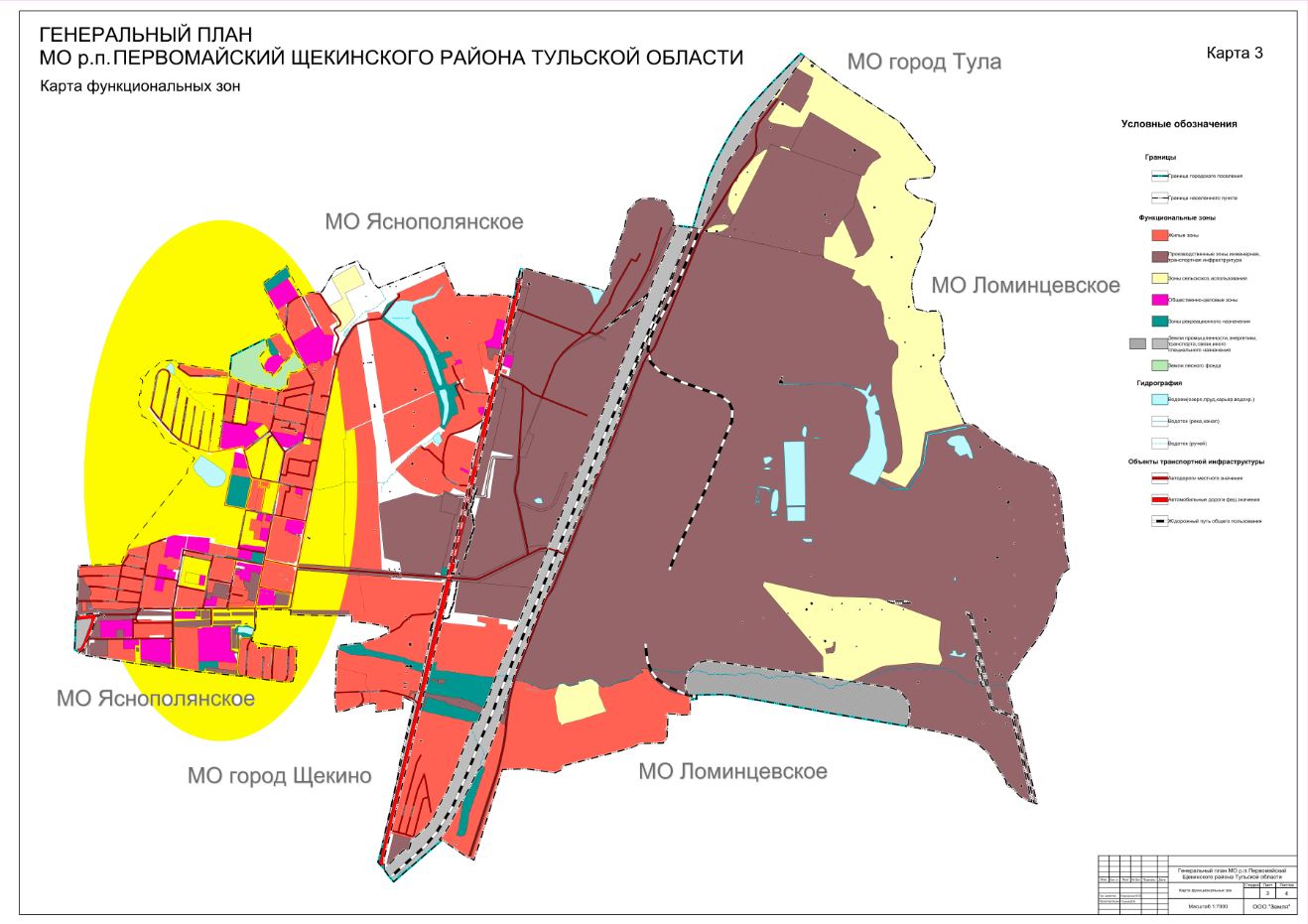 Описание технической возможности утилизации осадков сточных вод на очистных сооружениях существующей централизованной системы водоотведенияИзбыточный активный ил обезвоживается на иловых картах. Предусматривается механическая обработка осадков. Обеззараживание осадка сточных вод осуществляется выдерживанием на иловых площадках согласно СанПиН 2.1.7.573-96 «Гигиенические требования к использованию сточных вод и их осадков для орошения и удобрения» (выдерживанием на иловых площадках в условиях: I и II-го климатических районов в течение не менее 3-х лет) и МУ 3.2.1022-01 «Мероприятия по снижению риска заражения возбудителями паразитов». Обезвоженный осадок утилизируется используется для планирования и озеленения территории предприятия.Описание состояния и функционирования канализационных коллекторов и сетей, сооружений на них, включая оценку их износа и определение возможности обеспечения отвода и очистки сточных вод на существующих объектах централизованной системы водоотведенияГородской коллектор до городских очистных сооружений находится в аварийном состоянии. Износ - 75%.Таблица 4.Краткая информация о системе водоотведения р.п. Первомайский представлена в таблице.Таблица 5.Характеристика подкачивающих насосных станций приведена в таблице 6.Таблица 6. Характеристика подкачивающих насосных станций	Характеристики колодцев представлены в таблице 7.Таблица 7. Характеристики колодцевОценка безопасности и надежности централизованных систем водоотведения и их управляемостиЦентрализованная система водоотведения представляет собой систему инженерных сооружений, надежная и эффективная работа которых является одной из важнейших составляющих санитарного и экологического состояния муниципального образованияр.п. Первомайский. Приоритетным направлением развития системы водоотведения муниципального образованияр.п. Первомайскийявляется повышение надежности работы канализационных сетей и насосных станций. Согласно п.4.18 СП 32.13330.2012 «Канализация. Наружные сети и сооружения»: надежность действия системы канализации характеризуется сохранением необходимой расчетной пропускной способности и степени очистки сточных вод при изменении (в определенных пределах) расходов сточных вод и состава загрязняющих веществ, условий сброса их в водные объекты, в условиях перебоев в электроснабжении, возможных аварий на коммуникациях, оборудовании и сооружениях, производства плановых ремонтных работ, ситуаций, связанных с особыми природными условиями (сейсмика, просадочность грунтов, "вечная мерзлота" и др.). К тому же, согласно п. 6.1.2 СП 32.13330.2012, надежность действия безнапорных сетей (коллекторов) канализации определяется коррозионной стойкостью материала труб.При анализе гидравлических режимов определено, что сеть канализации работает удовлетворительно, в целях улучшения эффективности работы канализационной сети, требуется перекладка канализационных сетей, промывка существующих, а также реконструкция канализационных насосных станций и установка водосчётчика.Пропускная способностьСогласно поверочному расчету, наполнение (H/D) основных магистральных коллекторов в р.п. Первомайский составляет порядка 0,35- 0,40. Таким образом, учитывая требования к минимальному уклону 8 мм/м и максимальному заполнению равному 0,7 (п. 5.4.1; 5.5.1 СП 32.13330.1012), основываясь на сведениях из таблиц Лукиных, можно сделать вывод о том, что резерв пропускной способности магистральных коллекторов составляет более 60 % при условии замены ветхих участков данных трубопроводов.Под надежностью участка канализационного трубопровода понимается его свойство бесперебойного отвода сточных вод от обслуживаемых объектов в расчетных количествах в соответствии с санитарно-гигиеническими требованиями и соблюдением мер по охране окружающей среды. Вывод: по пропускной способности существующая система водоотведения р.п. Первомайский характеризуются высокой степенью надежности. Фактическая пропускная способность может значительно отличаться от расчетной в связи с имеющимися разрушениями стыковых соединений, сужениями, обратными уклонами, частичными разрушениями сводов из-за коррозии. Проанализировав статистику аварийных отказов на сетях водоотведения, можно отметить увеличение количества засоров коллекторов. Трубопроводы системы водоотведения – наиболее функционально значимый элемент системы водоотведения. Резервное электроснабжениеОдним из важнейших элементов системы водоотведения являются канализационные насосные станции. Надежность и безотказность работы канализационных насосных станций зависит от надежного энергоснабжения.Сведения по присвоенным категориям надежности КНС не предоставлены. КНС первой категории надежности действия (согласно СП 32.13330.2012), которая не допускает перерыва или снижения подачи сточных вод, должны быть оборудованы резервными источниками электроэнергии.Оценка воздействия сбросов сточных вод через централизованную систему водоотведения на окружающую средуВсе хозяйственно-бытовые и производственные сточные воды по системе, состоящей из трубопроводов, каналов, коллекторов, канализационных насосных станций отводятся на очистные сооружения ОАО «Щекиноазот».Сточные воды проходят полную механическую, биологическую очистку и обеззараживание. Сброс сточных вод после очистных сооружений осуществляется в реку Деготня.При этом сточные воды могут вызывать их загрязнение: химическое, биологическое и физическое.Химическое загрязнение водных объектов осуществляется посредством привноса веществ, концентрации которых превышают установленные нормативные требования к качеству воды водных объектов различных видов хозяйственного использования.Химическое загрязнение приводит:- к ухудшению органолептических свойств воды: повышению мутности, ухудшению запаха, вкуса и др.;- к повышению концентрации веществ, оказывающих острое и хроническое токсическое действие на живые организмы;- к «цветению» воды.Биологическое загрязнение сточными водами осуществляется через сброс в водные объекты микроорганизмов, содержание которых превышает допустимые уровни, установленные для сточных вод. В результате биологического загрязнения ухудшаются санитарно-эпидемиологические показатели воды; ее потребление может привести к инфекционным заболеваниям.Физическое загрязнение оказывается при сбросе сточных вод, отличающихся по физическим характеристикам от воды водного объекта.Это может быть тепловое загрязнение – сброс сточных вод, отличающихся по температуре от воды водного объекта. Это вызывает изменение температурного режима, установившегося в водоеме и, как следствие, условий обитания гидробионтов, эффективности самоочищения водоема и др.С целью оценки эффективности работы очистных сооружений проведен анализ качества очищенных сточных вод (см. п. 1.2.).  На момент разработки схемы очищенные сточные воды после очистных сооружений ОАО «Щекиноазот»являются недостаточно-очищенными, в связи с тем, что их качество по содержанию фосфатов, железа и сульфатов не удовлетворяет требуемым нормам. Качество сброса очищенных сточных вод частично не удовлетворяет требуемым значениям по шести из 18 контролируемых показателей, в связи с необходимостью их достижения до требований ПДК р.х. предусмотрена реализация утвержденной Программы их реконструкции с общим объемом инвестиций более 322 млн. рублей.Для снижения негативного воздействия загрязненных сточных вод, сбрасываемых через централизованную систему водоотведения, на окружающую среду необходимо соблюдение установленных нормативов допустимого сброса загрязняющих веществ и микроорганизмов, а также требований к физическим характеристикам сточных вод.Для обеспечения соответствия концентрации загрязняющих веществ, иных веществ и микроорганизмов в сбрасываемых стоках нормативам допустимого сброса таких веществ в водоемы на очистных сооружениях необходимо выполнять запланированные мероприятия, направленные на повышение эффективности очистки сточных вод, выполнение которых обеспечит существенное снижение негативного воздействия сброса очищенных сточных вод на окружающую среду.В соответствии с действующим законодательством хозяйственная деятельность должна быть организована таким образом, чтобы обеспечивалась минимизация поступления загрязняющих веществ в окружающую среду.Описание территорий муниципального образования, неохваченных централизованной системой водоотведенияВо всём рабочем посёлке Первомайский имеется канализация кроме улиц: ул. Яснополянская, ул. Перспективная, ул. Гражданская, ул. Прудная, ул. Овражная, ул. Зеленая, ул. Северная, ул. Трудовая, ул. Шоссейная, ул.Западная.Описание существующих технических и технологических проблем системы водоотведения муниципального образованияСтроительство сетей и сооружений водоотведения началось в 1950 году, т.е. эксплуатируются уже более 60 лет. В среднем сети имеют износ более 75%. Для дальнейшего развития сети водоотведения р.п. Первомайский необходима реконструкция и модернизация существующих сетей и сооружений и прокладка новых участков сети.Возможные неполадки, причины и способы их устранения представлены в таблице 8.Таблица 8. Возможные неполадки, причины и способы их устраненияСведения об отнесении централизованной системы водоотведения (канализации) к централизованным системам водоотведения поселений или городских округов, включающие перечень и описание централизованных систем водоотведения (канализации), отнесенных к централизованным системам водоотведения поселений или городских округов, а также информацию об очистных сооружениях (при наличии), на которые поступают сточные воды, отводимые через указанные централизованные системы водоотведения (канализации), о мощности очистных сооружений и применяемых на них технологиях очистки сточных вод, среднегодовом объеме принимаемых сточных вод.В соответствии с Правилами отнесения централизованных систем водоотведения (канализации) к централизованным системам водоотведения поселений или городских округов, утвержденными постановлением Правительства Российской Федерации от 31.05.2019г. № 691, система водоотведения с очистными сооружениями ОАО «Щекиноазот» отнесена к централизованным системам водоотведения поселений и городских округов и является централизованной системой водоотведения МО р.п. Первомайский.Описание централизованной системы водоотведения, включая информацию об очистных сооружениях, на которые поступают сточные воды, отводимые через указанные централизованные системы водоотведения, а также о мощности очистных сооружений и применяемых на них технологиях очистки сточных вод приведены в разделах 1.1, 1.2.Информация об объемах реализации сточных вод, принятых в централизованные системы водоотведения (канализации) за 2018-2020 гг.В систему водоотведения ОАО «Щекиноазот» поступают: сточные коммунальные воды от г. Щекино и р.п. Первомайский, сточные хозяйственно-бытовые воды от ОАО «Щекиноазот», арендаторов, ливневые сточные воды с территории ОАО «Щекиноазот» и арендаторов, а также промышленный сток ОАО «Щекиноазот».Очистные сооружения ОАО «Щекиноазот» состоят из двух технологических отделений:- Отделение очистки хозяйственно-бытовых и промышленных сточных вод проектной производительностью 38000 м3/сут. производит: биологическую очистку промышленных сточных вод ОАО «Щекиноазот», хозяйственно-бытовых г. Щёкино, механическую и полную биологическую очистку хозяйственно-бытовых стоков ОАО «Щекиноазот», п. Первомайского, стабилизацию выделенного из хозяйственно-бытовых стоков осадка и избыточного активного ила, доочистку биологически очищенных сточных вод на кварцевых фильтрах, ультрафиолетовое обеззараживание очищенных сточных вод.- Отделение очистки промышленных и промливневых сточных вод проектной производительностью 24120 м3/сут. производит биологическую очистку промышленных и промливневых сточных вод промплощадки ОАО «Щекиноазот». Основными процессами являются: насосная станция подачи сточных вод на очистные сооружения, механическая очистка поступающего стока на фильтрах-процеживателях, усреднение промышленного и промливневого стока, биологическая очистка в аэротенках, разделение иловой смеси с помощью мембранного биореактора, механическое обезвоживание избыточного активного ила на декантерах, ультрафиолетовое обеззараживание очищенных сточных вод.В соответствии с постановлением Правительства от 31.05.2019г. № 691 «Об утверждении Правил отнесения централизованных систем водоотведения (канализации) к централизованным системам водоотведения поселений или городских округов и о внесении изменений в постановление Правительства Российской Федерации от 5 сентября 2013 г. N 782» для подтверждения соответствия критериям отнесения централизованной системы водоотведения (канализации) к централизованным системам водоотведения поселений или городских округов учитываются следующие виды строчных вод:а) сточные воды, принимаемые от многоквартирных домов и жилых домов;б) сточные воды, принимаемые от гостиниц, иных объектов для временного проживания;в) сточные воды, принимаемые от объектов отдыха, спорта, здравоохранения, культуры, торговли, общественного питания, социального и коммунально-бытового назначения, дошкольного, начального общего, среднего общего, среднего профессионального и высшего образования, административных, научно-исследовательских учреждений, культовых зданий, объектов делового, финансового, административного, религиозного назначения, иных объектов, связанных с обеспечением жизнедеятельности граждан;г) сточные воды, принимаемые от складских объектов, стоянок автомобильного транспорта, гаражей;д) сточные воды, принимаемые от территорий, предназначенных для ведения сельского хозяйства, садоводства и огородничества;е) поверхностные сточные воды (для централизованных общесплавных и централизованных комбинированных систем водоотведения);ж) сточные воды, не указанные в подпунктах "а" - "е" настоящего пункта, подлежащие учету в составе объема сточных вод, являющегося критерием отнесения к централизованным системам водоотведения поселений или городских округов, в случае, предусмотренном пунктом 7 настоящих Правил.Данные о соотношении видов сточных вод, принятых в систему водоотведения (канализации) за 3 календарных года, представлен ниже.В соответствии с пп. Ж) п. 5 Правил отнесения централизованных систем водоотведения (канализации) к централизованным системам водоотведения поселений или городских округов и о внесении изменений в постановление Правительства Российской Федерации от 5 сентября 2013 г. N 782» в общем объеме сточных вод, принятых в систему канализации, учитываемых при оценке соблюдения критериев, учтены смешанные условно-чистые стоки с производств и поверхностные сточные воды с содержанием загрязняющих веществ, соответствующих требованиям п. 7, в количестве не более 50% от общего объема принятых сточных вод.Итоговые данные для расчета:2018 год: (2666,11 + 7985,375) /15970,75 = 0,6669 = 66,69%.2019 год: (2554,207+8428,125) /16856,25 = 0,6515 = 65,15%2020 год: (2395,02+8193,21) /16386,42 = 0,6462 = 64,62%.Таким образом, критерии, предусмотренные Правилами, соблюдаются.Балансы сточных вод в системе водоотведенияБаланс поступления сточных вод в централизованную систему водоотведения и отведения стоков по технологическим зонам водоотведенияБалансы поступления сточных вод в централизованную систему водоотведения представлены в таблице10.Таблица 10. Общий баланс водоотведения муниципального образования р.п.ПервомайскийОценка фактического притока неорганизованного стока (сточных вод, поступающих по поверхности рельефа местности) по технологическим зонам водоотведенияСбор сточных вод, поступающих по поверхности рельефа местности, не осуществляется.2.3 Сведения об оснащенности зданий, строений, сооружений приборами учета принимаемых сточных вод и их применении при осуществлении коммерческих расчетовУчет объема поступающих на очистные сооружения сточных вод осуществляется по расходомерамэлектромагнитным «Promag 55», «Promag 50P», акустическими «Эхо-Р-01»,а сбрасываемых после очистных сооружений ОАО «Щекиноазот» - расходомером«ЭХО-Р-02».2.4 Результаты ретроспективного анализа за последние 10 лет балансов поступления сточных вод в централизованную систему водоотведения по технологическим зонам водоотведения и по муниципальному образованию с выделением зон дефицитов и резервов производственных мощностейБалансов поступления сточных вод в канализационные сети не ведется.Информация о поступлении сточных вод с р.п. Первомайский и г. Щекино на очистные сооружения ОАО «Щекиноазот» представлена в таблице 11.Таблица 11. Поступление сточных вод с территории населенных пунктов2.5 Прогнозные балансы поступления сточных вод в централизованную систему водоотведения и отведения стоков по технологическим зонам водоотведения на срок не менее 10 лет с учетом различных сценариев развития муниципального образованияФактическое и прогнозное поступление в централизованную систему водоотведения сточных вод (годовое, среднесуточное и максимальное) представлено в таблице12.Таблица 12. Прогнозный баланс водоотведенияПрогноз объема сточных вод3.1 Сведения о фактическом и ожидаемом поступлении сточных вод в централизованную систему водоотведенияФактическое и ожидаемое поступление в централизованную систему водоотведения сточных вод (годовое, среднесуточное и максимальное) представлено в таблице 13.Таблица 13. Прогнозный баланс водоотведенияКоличество пропущенных вод (с выделением групп)Таблица 14.*уточнить у Администрации3.2 Описание структуры централизованной системы водоотведения (эксплуатационные и технологические зоны)На расчетный срок настоящей схемы ожидается, что структура централизованной системы водоотведения р.п. Первомайский по-прежнему будет представлена одной технологической зоной и одной эксплуатационной зоной, обслуживаемой одними очистными сооружениями ОАО «Щекиноазот».3.3 Расчет требуемой мощности очистных сооружений исходя из данных о расчетном расходе сточных вод, дефицита (резерва) мощностей по технологическим зонам сооружений водоотведения с разбивкой по годамВ таблице 15представлен расчет требуемой мощности очистных сооружений исходя из прогнозных объемов поступления стоков на очистные сооружения.Таблица 15.Таблица 16. Расчет требуемой мощности очистных сооруженийКак видно из таблицы, существующие очистные сооружения имеют достаточный резерв производительности.3.4 Результаты анализа гидравлических режимов и режимов работы элементов централизованной системы водоотведенияПри анализе гидравлических режимов определено, что сеть канализации работает удовлетворительно, в целях улучшения эффективности работы канализационной сети, требуется перекладка канализационных сетей, промывка существующих, а также реконструкция канализационных насосных станций и установка водосчётчика.3.5 Анализ резервов производственных мощностей очистных сооружений системы водоотведения и возможности расширения зоны их действияНеобходима постепенная реконструкция очистных сооружений с увеличением количества возврата очищенной сточной воды в производственные процессы.Предложения по строительству, реконструкции и модернизации (техническому перевооружению) объектов централизованной системы водоотведенияОсновные направления, принципы, задачи и целевые показатели развития централизованной системы водоотведенияПринципами развития централизованной системы водоотведения р.п. Первомайский являются:постоянное улучшение качества предоставления услуг водоотведения потребителям (абонентам);улучшение качества очистки сточных вод на БОС, обеспечение соответствия состава сброса действующим нормативам;удовлетворение потребности в обеспечении услугой централизованного водоотведения новых объектов капитального строительства;развитие централизованного водоотведения, снижение количества стоков, принятых децентрализованным способом;постоянное совершенствование системы водоотведения путем планирования, реализации, проверки и корректировки технических решений и мероприятий.Основными задачами, решаемыми в схеме водоотведения, являются:обновление и строительство канализационной сети с целью повышения надежности и снижения количества отказов системы;повышение энергетической эффективности системы водоотведения;строительство сетей и сооружений для отведения сточных вод с отдельных территорий, не имеющих централизованного водоотведения с целью обеспечения доступности услуг водоотведения для всех жителей поселения;реконструкцияочистных сооружений ОАО «Щекиноазот» согласно утвержденной Программы;обеспечение доступа к услугам водоотведения новых потребителей.В соответствии с постановлением Правительства РФ от 05.09.2013 №782 «О схемах водоснабжения и водоотведения» (вместе с «Правилами разработки и утверждения схем водоснабжения и водоотведения», «Требованиями к содержанию схем водоснабжения и водоотведения») к целевым показателям развития централизованных систем водоотведения относятся:показатели надежности и бесперебойности водоотведения;показатели качества обслуживания абонентов;показатели качества очистки сточных вод;показатели эффективности использования ресурсов при транспортировке сточных вод; соотношение цены реализации мероприятий инвестиционной программы и их эффективности - улучшение качества воды; иные показатели, установленные федеральным органом исполнительной власти, осуществляющим функции по выработке государственной политики и нормативно-правовому регулированию в сфере жилищно-коммунального хозяйства.Перечень основных мероприятий по реализации схем водоотведения с разбивкой по годамВ соответствии с выбранным направлением развития, существующими проблемами в системах водоотведения муниципального образованияр.п.Первомайский, настоящей схемой предусматриваются следующие мероприятия:Таблица17. Перечень основных мероприятий по реализации схем водоотведения с разбивкой по годам, с планируемыми затратами в млн. рублейТехнические обоснования основных мероприятий по реализации схем водоотведенияТехнические обоснования основных мероприятий по реализации схем водоотведения представлены в таблице18.Таблица 18. Технические обоснования основных мероприятий по реализации схем водоотведенияСведения о вновь строящихся, реконструируемых и предлагаемых к выводу из эксплуатации объектах централизованной системы водоотведенияПеречень объектов, подлежащих реконструкции, а также необходимых для строительства.Таблица 19.Необходимо провести ремонт сетей канализации, организовать регулярную чистку выгребных ям, и обеспечить регулярный вывоз сточных вод на территориях, где отсутствуют системы централизованного водоотведения.Сведения о развитии систем диспетчеризации, телемеханизации и об автоматизированных системах управления режимами водоотведения на объектах организаций, осуществляющих водоотведениеПланируется внедрение диспетчеризации, автоматизации технологических процессов на очистных сооружениях, а также на канализационных насосных станциях.Обязательная установка расходомеров на каждое сооружение системы водоотведения.Описание вариантов маршрутов прохождения трубопроводов (трасс) по территории муниципального образования, расположения намечаемых площадок под строительство сооружений водоотведения и их обоснованиеМаршруты реконструируемых участков сетей водоотведения остаются без изменения. Маршруты участков сетей, предлагаемых к строительству, проложены с учетом требований СП 42.13330.2011 «Градостроительство. Планировка и застройка городских и сельских поселений» и СП 32.13330.2012 «Канализация. Наружные сети и сооружения».Границы и характеристики охранных зон сетей и сооружений централизованной системы водоотведенияВ соответствии с СанПиН 2.2.1/2.1.1.1200-03 «Санитарно-защитные зоны и санитарная классификация предприятий, сооружений и иных объектов» размер санитарно-защитной зоны для всех КНС – 20 м, санитарно-защитная зона существующих очистных сооружений входит в единую установленную санитарно-защитную зону для имущественного комплекса группы промышленных объектов и производств ОАО «Щекиноазот». Первомайская ТЭЦ – филиал ОАО «Щекиноазот», ОАО «Химволокно», расположенных на территории рабочего поселка Первомайский Щекинского района Тульской области установлена постановлением Главного государственного санитарного врача Российской Федерации от 02.02.2017г. № 15 (зарегистрировано в Минюсте от 27.02.2017г. под № 45789).В границах установленной СЗЗ отсутствуют земельные участки, объекты, включая жилую застройку, размещение которых противоречит требованиям СанПиН 2.2.1/2.1.1.1200-03 «Санитарно-защитные зоны и санитарная классификация предприятий, сооружений и иных объектов».Границы планируемых зон размещения объектов централизованной системы водоотведенияВсе строящиеся объекты будут размещены в границах муниципального образования р.п. Первомайский. Экологические аспекты мероприятий по строительству и реконструкции объектов централизованной системы водоотведенияСведения о мероприятиях, содержащихся в планах по снижению сбросов загрязняющих веществ, иных веществ и микроорганизмов в поверхностные водные объекты, подземные водные объекты и на водозаборные площадиРеконструкцияи строительство канализационных очистных сооружений в муниципальном образовании р.п. Первомайский позволит улучшить экологическую обстановку. Загрязненные производственные сточные воды перед сбросом в хозяйственно-бытовую канализацию необходимо очищать на собственных локальных очистных сооружениях. Эффективным решением для производственных зон является схема очистки производственно-дождевых сточных вод на очистных сооружениях в едином моноблоке. На расчетный срок данной схемой водоотведения предусмотрена 100% очистка сточных вод в муниципальном образовании.Сведения о применении методов, безопасных для окружающей среды, при утилизации осадков сточных водИзбыточный активный ил обезвоживается на иловых картах. Предусматривается механическая обработка осадков. Обеззараживание осадка сточных вод осуществляется выдерживанием на иловых площадках согласно СанПиН 2.1.7.573-96 «Гигиенические требования к использованию сточных вод и их осадков для орошения и удобрения» (выдерживанием на иловых площадках в условиях: I и II-го климатических районов в течение не менее 3-х лет) и МУ 3.2.1022-01 «Мероприятия по снижению риска заражения возбудителями паразитов». Обезвоженный осадок утилизируется используется для планирования и озеленения территории промплощадкипредприятия.Оценка потребности в капитальных вложениях в строительство, реконструкцию и модернизацию объектов централизованной системы водоотведенияОценка капитальных затрат в новое строительство и реконструкцию объектов систем водоотведения, тыс.руб.Таблица 20.Целевые показатели развития централизованной системы водоотведенияБазовый уровень ключевых показателей развития водоотведенияТаблица 21.Перечень выявленных бесхозяйных объектов централизованной системы водоотведения (в случае их выявления) и перечень организаций, уполномоченных на их эксплуатациюВыявленные бесхозяйные сети системы водоотведения оформлены (оформляются) в собственность администрации МО р.п.Первомайский для последующей передачи РСО.Тульская областьТульская областьМуниципальное образование р.п. Первомайский Щекинского районаМуниципальное образование р.п. Первомайский Щекинского районаАдминистрацияАдминистрацияПостановлениеПостановлениеот «30» марта 2021 года№ 87№ п/пНаименованиеЕдиница измеренияЗначение параметраНаименование ОС-Очистные сооружения ОАО «Щекиноазот»Адрес КОС-Тульская область, Щекинский район, р.п. Первомайский, ул. Симферопольская, д.19Год ввода в эксплуатацию ОС-1954Проектная производительность ОСм3/сут.62 120Фактическая производительность ОСм3/сут.45000Наличие приборов учетада/нетдаТип, марка приборов учета-ЭХО - Р- 02Объем пропущенных стоков за 2020 годм316 386 420Среднесуточный объем поступающих на очистку стоковм3/сут.45 000Состав ОС (отстойники, аэротенки, иловые карты и т.д.)-горизонтальные песколовки с круговым держанием, бункер для песка, первичные отстойники вертикального типа, иловые поля, резервуары сырого и сброженного осадка, камера смешения стоков, насосная станция по перекачке хоз. бытовых стоков, осадка, дренажных вод с иловых полей, усреднитель стоков, аэротенки, вторичные отстойники вертикального типа, контактный резервуар, насосные станции по перекачке возвратного и избыточного ила, турбовоздуховки, Установка денитрификации, насосные подкачки сточных вод на фильтры, песколовки, бункеры для песка, резервуары чистой и грязной промывной воды, контактный резервуар, насосную станцию по откачке грязной промывной воды, подаче воды на промывку фильтров, установка УФ-очистки;Фильтрующая корзина УсреднителипромстокаЛенточный фильтр Станция дозирования концентрированного р-ратриполифосфата натрияАэротенкиМембранные фильтры резервуар возвратного илаУстановка УФ обеззараживания сточных водИлоуплотнительДекантернаяценрифуга избыточного ила Бункер хранения обезвоженного илаГоризонтальный шнековый конвейер обезвоженного ила Горизонтальный реверсивный шнековый конвейер обезвоженного ила Станция приготовления флокулянта центрифуг Станция приготовления флокулянтаилоуплотнителейСоответствие существующей технологической схемы проектным даннымсоотв./не соотв.соотв.Наименование ингредиентовЕдиницыДопустимаяРезультаты анализовРезультаты анализовНаименование ингредиентовизмерениянормамаксим.среднийЗапах при 20°Сбаллын.б. 22 б. неопр2 б. неопрЦветотсутствие4336,4Водородный показательед. pH6,5-8,58,58,34Прозрачностьсмн.м. 352927Взвешенные веществамг / дм3н.б. 15,8514,19,06Сухой остатокмг / дм3н.б. 980,01000982,6бпк5мг О2 / дм3н.б. 3,03,63,44ХПКмг О2 / дм3н.б. 30,03522,8Хлоридымг / дм3н.б. 300,0110100,8Сульфатымг/дм3н.б. 100,0288283Ионы аммониямг / дм3н.б. 0,50,480,326Нитрит - ионымг/дм3н.б. 0,080,2450,2198Нитрат - ионымг / дм3н.б. 40,084,4579,848Железо общ.мг/дм3н.б. 0,10,230,21Фосфат-ионмг / дм3н.б. 0,23,342,862АПАВмг / дм3н.б. 0,10,090,086Нефтепродуктымг/дм3н.б. 0,050,0420,0378Капролактаммг/дм3н.б. 0,01<0,01<0,01Метанолмг/дм3н.б. 0,1<0,05<0,05Фенолымг/дм3н.б. 0,0010,000970,000828кальциймг / дм3н.б. 180168151,2Формальдегидмг / дм3н.б. 0,10,0850,056Наименование ингредиентовЕдиницыДопустимаяРезультаты анализов выше выпуска № 1Результаты анализов выше выпуска № 1Результаты анализов ниже выпуска № 1Результаты анализов ниже выпуска № 1Наименование ингредиентовизмерениянормамаксим.средниймаксим.среднийЗапах при 20°Сбаллын.б. 22 б. неопр2 б. неопр2 б. неопр2 б. неопрЦвет6143,755940,25Водородный показательед. pH6,5-8,58,38,1258,58,3Прозрачностьсмн.м. 3530293028,75Взвешенные веществамг / дм3н.б. 15,758,26,559,88Сухой остатокмг / дм3н.б. 1000,0947813986957,75бпк5мг О2 / дм3н.б. 3,07,24,957,24,75ХПКмг О2 / дм3н.б. 30,03929,53924,5Хлоридымг / дм3н.б. 300,09886,2511297,5Сульфатымг/дм3н.б. 100,0259230,5307271Ионы аммониямг / дм3н.б. 0,57,872,13750,930,4025Нитрит - ионымг/дм3н.б. 0,080,2460,1620,250,178Нитрат - ионымг / дм3н.б. 40,046,719,062570,3160,6425Железо общ.мг/дм3н.б. 0,10,440,41250,340,305Фосфат-ионмг / дм3н.б. 0,21,661,29752,762,07АПАВмг / дм3н.б. 0,50,120,1050,110,0825Нефтепродуктымг/дм3н.б. 0,050,0530,036250,0530,04125Капролактаммг/дм3н.б. 0,01<0,01<0,01<0,01<0,01Метанолмг/дм3н.б. 0,1<0,05<0,05<0,05<0,05Фенолымг/дм3н.б. 0,001<0,0005<0,0005<0,0005<0,0005кальциймг / дм3н.б. 0,01176140,25160142,75Формальдегидмг / дм3н.б. 0,1<0,02<0,020<0,02Растворенный кислородмг О2 / дм3п м 4.09,28,558,68,075Населенный пунктЧисленность обслуживаемогонаселения, (человек)Характеристики канализационныхсетейХарактеристики канализационныхсетейХарактеристики канализационныхсетейНаселенный пунктЧисленность обслуживаемогонаселения, (человек)Протяженность,кмВ т.ч. ветхие, кмГод прокладкир.п.Первомайский908027,5 211950Система водоотведенияр.п. ПервомйскийСобственник элементов системы водоотведения1.АО «ЩЖКХ»2.Администрация МО р.п. ПервомайскийОрганизация, обслуживающая систему водоотведенияАО «Щекинское жилищно-коммунальное хозяйство»Организация, в собственности и в эксплуатации которой находятся очистные сооруженияОАО «Щекиноазот»№ п/пНаименование КНСОбслуживаемый участокДиаметрПротяженность, п.м.Год ввода в эксплуатациюРежим работыИнформация о насосном оборудовании1КНС № 10 (напорная)Участок от КНС № 10 до ул. Индустриальной, д. 61504501950круглосуточныйНасос СД-80-32А – 2 шт.2КНС № 9 (напорная) участок от КНС № 9 до территории Первомайской районной больницы до патологоанатомического отделения1501501951круглосуточныйНасос СД-80-32А – 2 шт.3КНС №7 (напорная)Участок от ул. Л.Толстого, д. 15, р.п. Первомайский до ул. Лесная опушка1004001976круглосуточный4 колодца, насос СМ-100-65-250 – 2 шт.4КНС № 8 (напорная)Участок от ул. Пролетарской, дом 15, корп.3 до ул. Лесная опушка1504501976круглосуточный2 колодца, насос СД-160-45 – 3 шт.№ п/п № колодцаНаименование участка водопроводной сетиДиаметр, ммДлина, мМатериал трубГод реконструкции11-32От ул. Индустриальной до заводоуправления ОАО «Щекиноазот»2503000керамикаНе планируется233-44Ул. Стадионная150500керамикаНе планируется345-57Ул. Больничная150300керамикаНе планируется458-79Стадионный проезд150500керамикаНе планируется580-85Октябрьский проезд150200керамикаНе планируется686-893-й Индустриальный проезд150200керамикаНе планируется790-932-й Индустриальный проезд150200керамикаНе планируется894-951-й Индустриальный проезд150150керамикаНе планируется996-109Ул. Школьная150150керамикаНе планируется10110-112Ул. Трудовая150100керамикаНе планируется11113-114Ул. Трудовой проезд150100керамикаНе планируется12115-131Ул. Дачная150450керамикаНе планируется13132-137Ул. Красная150240керамикаНе планируется14138-148Ул. Строительная150450керамикаНе планируется15149-220Проспект Улитина1502000керамикаНе планируется16221-295Ул. Октябрьская1502000керамикаНе планируется17296-333Ул. Л. Толстого1501500керамикаНе планируется18334-362Ул. Химиков150800керамикаНе планируется19363-395Ул. Пролетарская300120керамикаНе планируется20396-407Ул. Интернациональная150500керамикаНе планируется21408-420Интернациональный проезд150200керамикаНе планируется22421-437Ул. Луговая150450керамикаНе планируется23438-458Ул. Заводская150600керамикаНе планируется24459-480Ул. Садовая150700керамикаНе планируется25481-493Ул. Лесная150500керамикаНе планируется26494-502Ул. Парковая150400керамикаНе планируется27503-553Ул. Индустриальная1502200керамикаНе планируется28554-604Ул. Комсомольская1501400керамикаНе планируется29605-618Ул. Советская150600керамикаНе планируется30619-629Ул. Новая150600керамикаНе планируется31630-634Ул. Первомайская150250керамикаНе планируется32635-648Ул. Пионерская150500керамикаНе планируется33649-675Участок от ул. Пролетарской до кислородного цеха ОАО «Щекиноазот»1503200керамикаНе планируетсяНеполадкиВозможные причины возникновения неполадокВозможные причины возникновения неполадокДействия персонала и способ устранение неполадок1223Отделение очистки хозяйственно-бытовых и промышленных сточных водОтделение очистки хозяйственно-бытовых и промышленных сточных водОтделение очистки хозяйственно-бытовых и промышленных сточных водОтделение очистки хозяйственно-бытовых и промышленных сточных водМеханическая очисткаМеханическая очисткаМеханическая очисткаМеханическая очисткаВынос песка из песколовокЗавышена скорость движения воды в песколовкахЗавышена скорость движения воды в песколовкахПодключить в работу резервную песколовкуВынос песка из песколовокВысокий уровень песка в песколовках.Высокий уровень песка в песколовках.Выгрузить песок из песколовок.Осаждение органических примесей в песколовках.Занижена скорость движения воды в песколовках.Занижена скорость движения воды в песколовках.Выключить из работы часть песколовок.Не выгружается осадок из песколовок.Засорилось сопло гидроэлеватора.Засорилось сопло гидроэлеватора.Пустить в песколовку воду обратным ходом, прочистить штангой сопло гидроэлеватора. Не выгружается осадок из песколовок.Не достаточно избыточное давление воды для работы гидроэлеватора.Не достаточно избыточное давление воды для работы гидроэлеватора.Проверить давление оборотной воды на входе в цех.Не выгружается осадок из первичных отстойников. Засорился илопровод. Засорился илопровод.Прочистить илопровод через контрольный стояк.Обильное выделение пузырьков газа, повышенный вынос взвешенных веществ с осветленной водой из первичных отстойников.Неполное или несвоевременное удаление осадка.Неполное или несвоевременное удаление осадка.Выгрузить осадок из отстойника.Обильное выделение пузырьков газа, повышенный вынос взвешенных веществ с осветленной водой из первичных отстойников.Завышена скорость движения воды в отстойнике.Завышена скорость движения воды в отстойнике.Отрегулировать нагрузку по отстойникам.Нарушена горизонтальность переливных лотков.Нарушена горизонтальность переливных лотков.Почистить переливные бортики. Вывести из работы сдать в ремонт для восстановления горизонтальности бортиковПерелив осадка через горловину метантенкаПоступление с осадком  солей  тяжелых металлов, трудноокисляемой органики, СПАВ.Поступление с осадком  солей  тяжелых металлов, трудноокисляемой органики, СПАВ.Снизить дозу загрузки, т.е снизить поступление в метантенки  перечисленных соединений.Перелив осадка через горловину метантенкаЗакрыта задвижка на выгрузке. Подача осадка в метантенк больше выгрузки.Закрыта задвижка на выгрузке. Подача осадка в метантенк больше выгрузки.Открыть задвижку на выгрузке. Уменьшить производительность насоса по подаче в метантенкПерелив осадка через горловину метантенкаВысокая доза загрузки сырого осадка в метантенк.Высокая доза загрузки сырого осадка в метантенк.Пропустить загрузку метантенка. Увеличить время перемешивания осадка в метантенке.Биологическая очисткаБиологическая очисткаБиологическая очисткаБиологическая очистка«Вспухание» активного илаПерегрузка ила по загрязнениям.
Недогрузка ила по загрязнениямПерегрузка ила по загрязнениям.
Недогрузка ила по загрязнениямУменьшить нагрузку на ил по загрязнениям (увеличить нагрузку ) подачей смешанного стока на аэротенки.«Вспухание» активного илаПерегрузка ила по загрязнениям.
Недогрузка ила по загрязнениямПерегрузка ила по загрязнениям.
Недогрузка ила по загрязнениямУменьшить нагрузку на ил по загрязнениям (увеличить нагрузку ) подачей смешанного стока на аэротенки.«Вспухание» активного илаНедостаток кислорода.Недостаток кислорода.Увеличить подачу воздуха в аэротенки.«Вспухание» активного илаНизкое рН стоков в аэротенках.Низкое рН стоков в аэротенках.Повысить рН стоков поступающих  ваэротенки (добавить тринарий фосфат).«Вспухание» активного илаДефицит фосфора в смешанном стоке.Дефицит фосфора в смешанном стоке.Добавить в смешанный сток тринатрийфосфат.«Вспухание» активного илаМассовая концентрация активного ила в аэротенке менее 1,0 г/дм3Массовая концентрация активного ила в аэротенке менее 1,0 г/дм3Поднять дозу активного ила в аэротенках, уменьшив его сброс на илоуплотнители«Вспухание» активного илаМассовая концентрация активного ила в аэротенке выше 3,0 г/дм3.Массовая концентрация активного ила в аэротенке выше 3,0 г/дм3.Понизить дозу активного ила в аэротенках, увеличив его сброс на илоуплотнителиЗанижена или завышена доза ила в аэротенкеВынос ила с осветленной водойВынос ила с осветленной водойПроверить нагрузку иловой смеси по отстойникам.Занижена или завышена доза ила в аэротенкеЗалеживание ила в отстойниках.Залеживание ила в отстойниках.Проверить работу илоотводящей системы и насосов, задвижки на линиях возврата ила в аэротенкиЗанижена или завышена доза ила в аэротенкеНесвоевременная регулировка сброса ила.Несвоевременная регулировка сброса ила.При заниженной дозе уменьшить сброс ила.
При завышенной дозе увеличить сброс ила.Станция доочистки сточных водСтанция доочистки сточных водСтанция доочистки сточных водСтанция доочистки сточных водУменьшилась скорость фильтрации воды через фильтрЗагрязнение загрузки фильтра.Загрязнение загрузки фильтра.Фильтр вывести из работы, произвести промывку загрузки фильтра.Фильтрующий материал при промывке расширяется неравномерно по площади сечения фильтра, идет вынос песка в лотки.Интенсивность промывки превышает допустимуюИнтенсивность промывки превышает допустимуюУменьшить интенсивность промывки.Сократился фильтроцикл.Биообрастание загрузки фильтра.Биообрастание загрузки фильтра.Произвести хлорирование загрузки фильтра.Сократился фильтроцикл.Уменьшился слой загрузки фильтрующего материала (песка) за счет его выноса при промывкахУменьшился слой загрузки фильтрующего материала (песка) за счет его выноса при промывкахФильтр вывести из работы, произвести дозагрузку пескаВынос большого количества песка с очищенной водой (фильтрованной водой).Превышена скорость фильтрации.
Смещены поддерживающие слоиПревышена скорость фильтрации.
Смещены поддерживающие слоиУменьшить скорость фильтрации.
Фильтр вывести из работы, проверить горизонтальность слоевОтделение очистки промышленных и промливневых сточных водОтделение очистки промышленных и промливневых сточных водОтделение очистки промышленных и промливневых сточных водОтделение очистки промышленных и промливневых сточных водУсреднителипромстокаУсреднителипромстокаУсреднителипромстокаУсреднителипромстокаХПК>260 000ХПК>260 000Сбросы концентрированных промстоковРазбавить промстоком с низким показателем загрязненияNH4+>5000NH4+>5000Сбросы концентрированных промстоковРазбавить промстоком с низким показателем загрязненияМеханическая очисткаМеханическая очисткаМеханическая очисткаМеханическая очисткаВоздуходувкиВоздуходувкиВоздуходувкиВоздуходувкиДавление воздуха менее 0,3 БарДавление воздуха менее 0,3 БарПовышенное сопротивление на всасеОчистить всасывающий фильтрТемпература блока воздуходувки более 60°СТемпература блока воздуходувки более 60°СУменьшенное объемного КПД в связи с загрязнением всасывающего фильтраОчистить всасывающий фильтрСлишком высокая температура внутри кожуха воздуходувкиСлишком высокая температура внутри кожуха воздуходувкиНеисправность вентилятораПроверить подключениеСлишком высокая температура внутри кожуха воздуходувкиСлишком высокая температура внутри кожуха воздуходувкиНеисправность вентилятораПроверить подключениеСлишком высокая температура внутри кожуха воздуходувкиСлишком высокая температура внутри кожуха воздуходувкиВысокая температура охлаждающего воздухаПроверить работу вентиляции помещения механической очисткиСлишком высокая температура внутри кожуха воздуходувкиСлишком высокая температура внутри кожуха воздуходувкиВысокая температура охлаждающего воздухаПроверить работу вентиляции помещения механической очисткиСлишком высокая температура внутри кожуха воздуходувкиСлишком высокая температура внутри кожуха воздуходувкиЗатрудненный проход охлаждающего воздухаОчистить проемы вентиляционных оконТехническая водаТехническая водаТехническая водаТехническая водаПовышение уровня воды в ленточных фильтрах Н˃345 ммПовышение уровня воды в ленточных фильтрах Н˃345 ммВысокая концентрация включений и песка в промышленно- ливневой водеСнизить расход воды на очисткуПовышение уровня воды в ленточных фильтрах Н˃345 ммПовышение уровня воды в ленточных фильтрах Н˃345 ммВысокая концентрация включений и песка в промышленно- ливневой водеСнизить расход воды на очисткуПовышение уровня воды в ленточных фильтрах Н˃345 ммПовышение уровня воды в ленточных фильтрах Н˃345 ммНедостаточная эффективность очистки лентыПроверить исправность ленточного фильтра: воздушный шабер, система промывкиПовышение уровня воды в ленточных фильтрах Н˃345 ммПовышение уровня воды в ленточных фильтрах Н˃345 ммНедостаточная эффективность очистки лентыВыполнить промывку ленты горячей водой и с помощью моющих растворовПовышение уровня воды в ленточных фильтрах Н˃345 ммПовышение уровня воды в ленточных фильтрах Н˃345 ммНедостаточная скорость вращения вследствие проскальзыванияВыполнить регулировку натяжения ленты. При усилии 3,5 кг прогиб ленты 10-20 мм.Ленточный фильтрЛенточный фильтрНаличие крупных включений более 0,5 мм в механически очищенной водеНаличие крупных включений более 0,5 мм в механически очищенной водеНаличие разрывов фильтровального полотнаВыполнить ремонт или замену фильтровального полотнаВысокая влажность отводимого шламаВысокая влажность отводимого шламаЗабивка отверстий щелевого грохотаВыполнить очистку щелевого грохотаВысокая влажность отводимого шламаВысокая влажность отводимого шламаНедостаточное усилие на заслонке щелевого грохотаОтрегулировать натяжение пружины заслонки щелевого грохотаНедостаточная эффективность промывки ленты фильтраНедостаточная эффективность промывки ленты фильтраЗасорение фильтраВыполнить очистку фильтраНедостаточная эффективность промывки ленты фильтраНедостаточная эффективность промывки ленты фильтраЗасорение форсунокВыполнить промывку форсунок раствором лимонной кислотыУсреднителипромливневых вод Усреднителипромливневых вод Усреднителипромливневых вод Усреднителипромливневых вод Повышение ХПК более 1200 мг/дм3Повышение ХПК более 1200 мг/дм3Слишком большая доза промстокаПеревести усреднитель в режим «полного усреднения» - закрыть запорную арматуру на выходе.Повышение ХПК более 1200 мг/дм3Повышение ХПК более 1200 мг/дм3Слишком большая доза промстокаВыполнить подачу воды в нижний канал усреднителейпромливневого стока с помощью насосов Р168.01А-С, с меньшей нагрузкой.Повышение ХПК более 1200 мг/дм3Повышение ХПК более 1200 мг/дм3Слишком большая доза промстокаУменьшить производительность насосов Р132-Р134Повышение ХПК более 1200 мг/дм3Повышение ХПК более 1200 мг/дм3Слишком большая доза промстокаУвеличить подачу ливневых вод из накопителяПовышение ХПК более 1200 мг/дм3Повышение ХПК более 1200 мг/дм3Неисправлен расходомер промстокаВыполнить его замену или ремонт.Повышение ХПК более 1200 мг/дм3Повышение ХПК более 1200 мг/дм3Неисправлен расходомер промстокаУвеличить частоту контроля ХПК в точке «ОПЛ».Повышение N - NH4+, более 9 мг/дм3Повышение N - NH4+, более 9 мг/дм3Слишком большая доза промстокаПеревести усреднитель в режим «полного усреднения» - закрыть запорную арматуру на выходе.Повышение N - NH4+, более 9 мг/дм3Повышение N - NH4+, более 9 мг/дм3Слишком большая доза промстокаВыполнить подачу воды в нижний канал усреднителейпромливневого стока с помощью насосов Р168.01А-С.Повышение N - NH4+, более 9 мг/дм3Повышение N - NH4+, более 9 мг/дм3Слишком большая доза промстокаУменьшить производительность насосов Р132-Р134Повышение N - NH4+, более 9 мг/дм3Повышение N - NH4+, более 9 мг/дм3Слишком большая доза промстокаУвеличить подачу ливневых вод из накопителя.Повышение N - NH4+, более 9 мг/дм3Повышение N - NH4+, более 9 мг/дм3Неисправлен расходомер промстокаПроверить корректность работы расходомера промстока. Выполнить его замену или ремонт.Повышение N - NH4+, более 9 мг/дм3Повышение N - NH4+, более 9 мг/дм3Неисправлен расходомер промстокаУвеличить частоту контроля N -NH4+ в точке «ОПЛ».Нижний канал усреднителейпромливневого стокаНижний канал усреднителейпромливневого стокаНижний канал усреднителейпромливневого стокаНижний канал усреднителейпромливневого стокаПовышение ХПК более 1200 мг/дм3Повышение ХПК более 1200 мг/дм3Слишком большая доза промстокаПеревести усреднители в режим «полного усреднения» - закрыть запорную арматуру на выходе.Повышение ХПК более 1200 мг/дм3Повышение ХПК более 1200 мг/дм3Слишком большая доза промстокаВыполнить подачу воды в нижний канал усреднителейпромливневого стока с помощью насосов Р168.01А-С.Повышение ХПК более 1200 мг/дм3Повышение ХПК более 1200 мг/дм3Слишком большая доза промстокаУменьшить производительность насосов промстока Р132-Р134Повышение ХПК более 1200 мг/дм3Повышение ХПК более 1200 мг/дм3Слишком большая доза промстокаУвеличить подачу ливневых вод из накопителяПовышение ХПК более 1200 мг/дм3Повышение ХПК более 1200 мг/дм3Неисправлен расходомер промстокаПроверить корректность работы расходомера промстока. Выполнить его замену или ремонт.Повышение ХПК более 1200 мг/дм3Повышение ХПК более 1200 мг/дм3Неисправлен расходомер промстокаУвеличить частоту контроля ХПК в точке «ОПЛ».Повышение N -NH4+,  более 9 мг/дм3Повышение N -NH4+,  более 9 мг/дм3Слишком большая доза промстокаПеревести усреднители в режим «полного усреднения» - закрыть запорную арматуру на выходе.Повышение N -NH4+,  более 9 мг/дм3Повышение N -NH4+,  более 9 мг/дм3Слишком большая доза промстокаВыполнить подачу воды в нижний канал усреднителейпромливневого стока с помощью насосов Р168.01А-С.Повышение N -NH4+,  более 9 мг/дм3Повышение N -NH4+,  более 9 мг/дм3Слишком большая доза промстокаУменьшить производительность насосов промстока Р132-Р134Повышение N -NH4+,  более 9 мг/дм3Повышение N -NH4+,  более 9 мг/дм3Слишком большая доза промстокаУвеличить подачу ливневых вод из накопителяПовышение N -NH4+,  более 9 мг/дм3Повышение N -NH4+,  более 9 мг/дм3Неисправлен расходомер промстокаПроверить корректность работы расходомера промстока. Выполнить его замену или ремонт.Повышение N -NH4+,  более 9 мг/дм3Повышение N -NH4+,  более 9 мг/дм3Неисправлен расходомер промстокаУвеличить частоту контроля N -NH4+ в точке «ОПЛ».АэротенкиАэротенкиАэротенкиАэротенкиНеравномерная аэрация наличие «бурунов» в зоне аэрации.  Низкое значение растворенного кислородаНеравномерная аэрация наличие «бурунов» в зоне аэрации.  Низкое значение растворенного кислородаНарушение целостности элементов аэрационной системыОпорожнить аэротенк и выполнить замену элементов аэрационной системыНизкое значение растворенного кислорода (менее 1,5 мг/дм3) при N-NH4+ на выходе более 0,38 мг/дм3Низкое значение растворенного кислорода (менее 1,5 мг/дм3) при N-NH4+ на выходе более 0,38 мг/дм3Недостаточная продолжительность пребывания воды в зоне нитрификацииПеревести часть или всю комбинированую зону в режим «нитрификации»Доза ила более 10 г/дм3Доза ила более 10 г/дм3Недостаточный отбор избыточного илаУвеличить отбор избыточного ила в уплотнителиДоза ила более 10 г/дм3Доза ила более 10 г/дм3Недостаточный отбор избыточного илаУменьшить производительность насосов рециклаНизкая доза ила (менее 3 мг/дм3)Низкая доза ила (менее 3 мг/дм3)Слишком большой отбор избыточного илаПрекратить отбор избыточного илаНизкая доза ила (менее 3 мг/дм3)Низкая доза ила (менее 3 мг/дм3)Низкая производительность насосов рецикла иловой смесиУвеличить производительность насосов рециклаРазличие между аэротенками по концентрациям загрязняющих веществ на входе более 20%Различие между аэротенками по концентрациям загрязняющих веществ на входе более 20%Неравномерная нагрузка на сооруженияВыполнить выравнивание нагрузки с помощью регулируемых измерительных водосливовРазличие между аэротенками по концентрациям загрязняющих веществ на входе более 20%Различие между аэротенками по концентрациям загрязняющих веществ на входе более 20%Различие в количестве рециркулирующей иловой смеси, поступающей в каждый аэротенкОтрегулировать количество иловойсмеси, поступающей в аэротенкиНизкая окислительная способность сооружений биологической очистки по ХПКНизкая окислительная способность сооружений биологической очистки по ХПКНедостаточное количество воздуха подается на сооруженияВключить дополнительную воздуходувкуНизкая окислительная способность сооружений биологической очистки по ХПКНизкая окислительная способность сооружений биологической очистки по ХПКНеравномерное распределение воздуха между аэротенкамиВыполнить регулировку количества воздуха между аэротенками и зонами аэротенков с помощью запорно-регулирующей арматурыНизкая окислительная способность сооружений биологической очистки по ХПКНизкая окислительная способность сооружений биологической очистки по ХПКНеравномерное распределение воздуха между аэротенкамиПеревести работу запорно-регулирующей арматуры воздуховодов аэротенков в автоматический режим работы по датчикам кислорода.Низкая окислительная способность сооружений биологической очистки по ХПКНизкая окислительная способность сооружений биологической очистки по ХПКТемпература стока менее 13°СУменьшить долю холодных стоков на очисткуНизкая окислительная способность сооружений биологической очистки по ХПКНизкая окислительная способность сооружений биологической очистки по ХПКСлишком высокая температура стоков, более 30°СПустить часть воды через аккумулирующие резервуарыОтсутствует или недостаточно  полно идет процесс нитрификацииОтсутствует или недостаточно  полно идет процесс нитрификацииВысокий возраст илаУвеличить отбор илаОтсутствует или недостаточно  полно идет процесс нитрификацииОтсутствует или недостаточно  полно идет процесс нитрификацииОтсутствует постоянная подача N-NH4+Обеспечить постоянную подачу N-NH4+ в количестве не менее 3-4% от ХПКМембранные резервуарыМембранные резервуарыМембранные резервуарыМембранные резервуарыПовышение мутности фильтрата >0,5 NTUПовышение мутности фильтрата >0,5 NTUРазрушение волокон мембранПрекратить фильтрацию на мембранах соответствующего блокаПовышение мутности фильтрата >0,5 NTUПовышение мутности фильтрата >0,5 NTUРазрушение волокон мембранВыяснить причину повышения мутностиПовышение мутности фильтрата >0,5 NTUПовышение мутности фильтрата >0,5 NTUРазрушение волокон мембранПроверить целостность мембран с помощью пузырькового тестаПовышение мутности фильтрата >0,5 NTUПовышение мутности фильтрата >0,5 NTUПодсасывание воздуха в пермеатЛиквидировать источник подсоса воздухаЗаиливание мембранЗаиливание мембранКольматация отверстий воздухораспределительной системы мембранПрочистить воздухораспределительную систему МБРЗаиливание мембранЗаиливание мембранКольматация отверстий воздухораспределительной системы мембранВыполнить промывку мембран в соответствии с инструкциейЗаиливание мембранЗаиливание мембранКольматация отверстий воздухораспределительной системы мембранПри отсутствии давления воздуха линии фильтрации переводятся в аварийный режимРезервуар пермеатаРезервуар пермеатаРезервуар пермеатаРезервуар пермеатаМутность пермеата больше 1 NTUМутность пермеата больше 1 NTUЗагрязнение пермеатаВыяснить источник загрязнения и ликвидировать его. Выполнить сброс пермеата и заполнение резервуара пермеата чистой водой с мутностью менее 1 NTUУФ обеззараживаниеУФ обеззараживаниеУФ обеззараживаниеУФ обеззараживаниеНизкая интенсивность УФ излучения (менее 60%)Низкая интенсивность УФ излучения (менее 60%)Загрязнение кварцевых чехлов лампВыполнить химическую мойкуНизкая интенсивность УФ излучения (менее 60%)Низкая интенсивность УФ излучения (менее 60%)Выход из строя лампЗаменить перегоревшие лампыРЧВРЧВРЧВРЧВФосфор фосфатов в очищенной воде более 0,2 мг/дм3Фосфор фосфатов в очищенной воде более 0,2 мг/дм3Передозировка триполифосфата натрияПроверить баланс биогенных элементов и при необходимости уменьшить количество вводимого триполифосфата натрияФосфор фосфатов в очищенной воде более 0,2 мг/дм3Фосфор фосфатов в очищенной воде более 0,2 мг/дм3Передозировка триполифосфата натрияПроверить баланс биогенных элементов и при необходимости уменьшить количество вводимого триполифосфата натрияФосфор фосфатов в очищенной воде более 0,2 мг/дм3Фосфор фосфатов в очищенной воде более 0,2 мг/дм3Недостатчное количество сульфата железа подается для связывания фосфатовУвеличить производительность насосов-дозаторов сульфата железаАзот нитритов более 0,02 мг/дм3Азот нитритов более 0,02 мг/дм3Недостаточная продолжительность пребывания воды в зоне нитрификацииПеревести часть или всю комбинированую зону в режим «нитрификации»Азот нитритов более 0,02 мг/дм3Азот нитритов более 0,02 мг/дм3Недостаточная продолжительность пребывания воды в зоне нитрификацииУвеличить рецикл иловой смесиN-NH43 на выходе более 0,38 мг/дм3N-NH43 на выходе более 0,38 мг/дм3Недостаточная продолжитель-ность пребывания воды в зоне нитрификацииПеревести часть или всю комбинированную зону в режим «нитрификации»N-NH43 на выходе более 0,38 мг/дм3N-NH43 на выходе более 0,38 мг/дм3Недостаточная продолжитель-ность пребывания воды в зоне нитрификацииПеревести часть или всю комбинированную зону в режим «нитрификации»N-NH43 на выходе более 0,38 мг/дм3N-NH43 на выходе более 0,38 мг/дм3Отсутствует или недостаточно  полно идет процесс нитрификацииСм. АэротенкиАзот нитратов более 9 мг/дм3Азот нитратов более 9 мг/дм3Недостаточно нагружен денитрификаторУвеличить рецикл иловой смесиФормальдегид более 0,1 мг/дм3Формальдегид более 0,1 мг/дм3Недостаточная продолжительность пребывания стоков в аэротенкеУменьшить рецикл иловой смесиФормальдегид более 0,1 мг/дм3Формальдегид более 0,1 мг/дм3Недостаточная продолжительность пребывания стоков в аэротенкеУменьшить нагрузку на сооруженияФормальдегид более 0,1 мг/дм3Формальдегид более 0,1 мг/дм3Малая доза сульфита натрияУвеличить дозу сульфита натрияФормальдегид более 0,1 мг/дм3Формальдегид более 0,1 мг/дм3Малый возраст илаУвеличить возраст илаФормальдегид более 0,1 мг/дм3Формальдегид более 0,1 мг/дм3Низкая температура сточных водУвеличить количество сточных вод с высокой температуройФормальдегид более 0,1 мг/дм3Формальдегид более 0,1 мг/дм3Малое время аэрацииПеревести комбинированную зону в аэробный режимФормальдегид более 0,1 мг/дм3Формальдегид более 0,1 мг/дм3Высокая концентрация формальдегида на входеУменьшить количество формальдегида на входеКапролактам более 0,01 мг/дм3Капролактам более 0,01 мг/дм3Недостаточная продолжи-тельность пребывания стоков в аэротенкеУменьшить рецикл иловой смесиКапролактам более 0,01 мг/дм3Капролактам более 0,01 мг/дм3Недостаточная продолжи-тельность пребывания стоков в аэротенкеУменьшить нагрузку на сооруженияКапролактам более 0,01 мг/дм3Капролактам более 0,01 мг/дм3Малый возраст илаУвеличить возраст илаКапролактам более 0,01 мг/дм3Капролактам более 0,01 мг/дм3Низкая температура сточных водУвеличить количество сточных вод с высокой температуройКапролактам более 0,01 мг/дм3Капролактам более 0,01 мг/дм3Малое время аэрацииПеревести комбинированную зону в аэробный режимКапролактам более 0,01 мг/дм3Капролактам более 0,01 мг/дм3Высокая концентрация формальдегида на входеУменьшить количество формальдегида на входеВиды сточных вод201820192020Хозбытовой сток сторонний с территории населенного пункта, Всего4721,73920,533235,61В том числе:С г. Щекино3815,522994,042305,09С р.п. Первомайский805,3804,11791,7От арендаторов р.п. Первомайский100,88122,38138,82Суммарно с р.п. Первомайский (с учетом арендаторов)962,62966,18950,65Хозбытовой сток от административных и бытовых помещений ОАО «Щекиноазот» 1703,491588,091444,37Смешанные условно-чистые и поверхностные сточные воды8624,0710475,2410910,19Промышленный сток1055,07872,39796,25Общий объем принятых сточных вод15970,7516856,2516386,42ИТОГО количество хозбытовых стоков (р.п. Первомайский, ОАО «Щекиноазот»)2666,112554,272395,02Виды сточных вод201820192020Хозбытовой сток сторонний с территории населенного пункта, Всего4721,73920,533235,61В том числе:От г. Щекино3815,522994,042305,09От р.п. Первомайский805,3804,11791,7От арендаторов р.п. Первомайский100,88122,38138,82Суммарно с р.п. Первомайский (с учетом арендаторов)962,62966,18950,65Хозбытовой сток от административных и бытовых помещений ОАО «Щекиноазот» 1703,491588,091444,37ИТОГО количество хозбытовых стоков (суммарно р.п. Первомайский, ОАО «Щекиноазот»)2666,112554,272395,02Смешанные условно-чистые и поверхностные сточные воды8624,0710475,2410910,19В том числе: количество учитываемых сточных вод (не более 50% от объема учитываемых сточных вод)7985,3758428,1258193,21Промышленный сток1055,07872,39796,25Общий объем принятых сточных вод15970,7516856,2516386,42Доля сточных вод, соответствующих критериям от общего объема сточных вод66,6965,1564,62№ п/пНаименованиеГодовой объем за 2020 год, 
тыс. м3 (факт)№ п/пНаименованиеГодовой объем за 2020 год, 
тыс. м3 (факт)1231Объем принятых сточных вод, в т.ч.16386,421.1объем сточных вод, прошедших очистку, в т.ч.:16386,421.1.1на очистных сооружениях ОАО "Щекиноазот", в т.ч.:16386,421.2сброс сточных вод без очистки, в т.ч.0Источник воды, качествоВодопотребление, тыс.куб.мВодопотребление, тыс.куб.мВодопотребление, тыс.куб.мВодопотребление, тыс.куб.мВодопотребление, тыс.куб.мВодопотребление, тыс.куб.мВодопотребление, тыс.куб.мВодопотребление, тыс.куб.мВодопотребление, тыс.куб.мВодопотребление, тыс.куб.мИсточник воды, качество2011201220132014201520162017201820192020Вода из внешних систем водоотведения (сточная)6359,476762,456129,085641,565811,676038,785028,014620,823798,23096,79Ливневые стоки229,87225,77226185,63185,45183,46182,49117,85122,38138,82Всего получено воды с территории населенных пунктов6589,346988,226355,085827,195997,126222,245210,54738,673920,583235,6120202030Годовое, м3/год16 386 42022940988Среднесуточное, м3/сут44 8946285220202030Годовое, м3/год787 800*1 460 000Среднесуточное, м3/сут2160*4 000Поднято воды насосными станциями I подъемаТыс.м3498,2*В том числе подземнойТыс.м3498,2*Подано воды в сеть – всегоТыс.м3496,7*В том числеСвоими насосамиТыс.м3496,7*СамотекомТыс.м3ХВоды, полученной со стороныТыс.м3х20202030Проектная мощность ОС м3/сут.62 10062 100Фактическая производительность ОС за 2020 м3/сут.45 00063 000Мощность ОС требуемая м3/сут.45 00063 000Дефицит /профицит17 100-900№ п/пНаименование очистных сооруженийСуществующий объем приема стоков в максимальные сутки, м3/сутСуществующая мощность, м3/сутСуществующий резерв производительности, м3/сутСуществующий резерв производительности, %Ожидаемый объем приема стоков в максимальные сутки, м3/сутПерспективная мощность, м3/сутПерспективный резерв производительности, м3/сутПерспективный резерв производительности, %1Очистные сооружения ОАО «Щекиноазот»4500062120 17120284500062120 1712028№ п/пНаименование мероприятий2021 год2022 год2023 год2024 год2025 год1Замена канализационных труб2222Реконструкциябиологических очистных сооружений ОАО «Щекиноазот», а именно:- модернизация зон денитрификации  аэротенков с увеличением окислительной мощности;- установка дополнительных мембранных кассет с увеличением производительности на 200 м3/час;- строительство отделения механического обезвоживания осадков после первичных отстойников и избыточного ила;- реконструкция метантенков;- строительство резервуаров приема и усреднения сточных вод;- капремонт фильтров доочистки;- строительство площадки для обезвоженного осадка;- реконструкция иловых полей и дренажных карт;- капремонт дренажной насосной;- техперевооружениеусреднителя смешанного стока;- закупка и монтаж воздуходувки AtlasCopco;- строительство нового сбросного коллектора Ду 1400 мм2,7      78,012,88,0113,512,85,534,759, 2 52,614,73,44,4№ п/пНаименование мероприятийТехнические обоснования1Замена канализационных трубСнижение объема неучтенных стоков. Увеличение надежности системы водоотведения. Развитие централизованной системы водоотведения.2Реконструкция очистных сооружений согласно перечня мероприятий утвержденной Программы Для обеспечения надежной очистки всего  планируемого к увеличению  объема  сточных вод п/пНаименование объекта1Коллекторы2Очистные сооружения3КНС 4Насосы№Мероприятие2021 год2022 год2023 год2024 год2025 год2030 год1Замена канализационных труб2000200020002Строительство новых канализационных коллекторов40 00030 0003Реконструкция очистных сооружений ОАО «Щекиноазот»2 70020 800166 50070 7004 400ИТОГО:ИТОГО:4470052800168500707004400№ п.Наименование ключевых показателей2021г. (факт.)2023г.2025г.2031г.1.% соответствия проб воды по нормативам7085951002.Удельная аварийность шт./10км.6442